Znajdź fotel na Ceneo.pl i... czas na odpoczynek!Komfortowe i zwrotne siedzisko to najlepszy mebel w każdym domu. Na miękkim fotelu można wszakże odpocząć prze moment po ciężkim dniu w pracy, zrelaksować się z kubkiem parującego kakao i spędzić długie godziny podczas rozmowy telefonicznej z przyjaciółką.Najtaniej na Ceneo.plJeśli jesteś w trakcie reorganizacji mieszkania lub po prostu rozglądasz się za tym wygodnym miejscem do siedzenia, sprawdź oferty sklepów internetowych i skorzystaj z pomocy porównywarek cenowych, np. Ceneo.pl. Znajdziesz tam nie tylko dobre dla Twojego portfela kwoty, ale przede wszystkim, mnóstwo mebli o rożnych kształtach i wykonanych z wielu materiałów, które ciężko znaleźć na sklepowych półkach. Ceny foteli nie należą do najniższych więc zakup powinieneś dokładnie przemyśleć. Wysokiej jakości, odporny na zabrudzenia i możliwe uszkodzenia, może posłużyć przez wiele lat.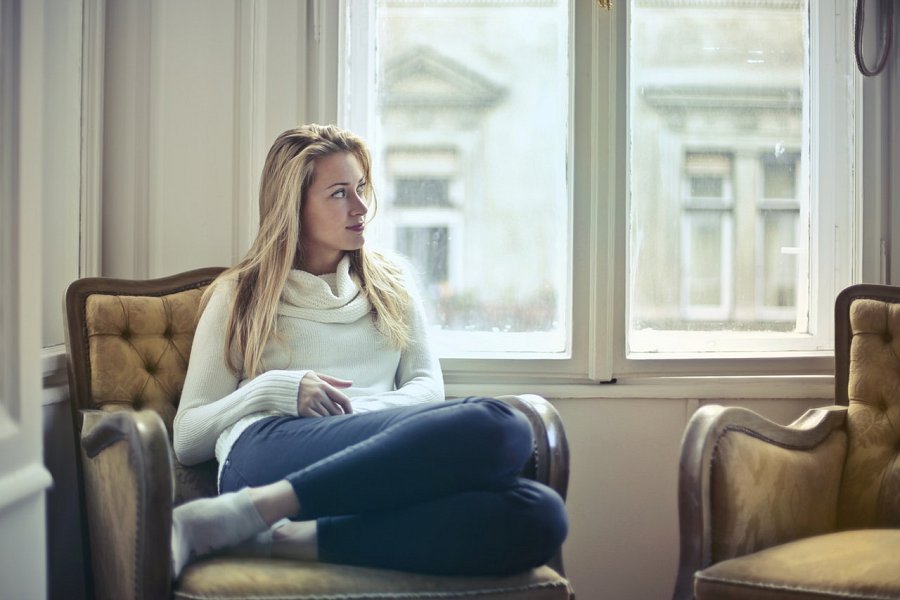 Znajdź fotel na Ceneo.pl i zmień swoją przestrzeń!Nawiązujący do stylu retro a może o nowoczesnym, nieco surowym kształcie? Fotele coraz częściej goszczą w salonach i sypialniach więc producenci coraz chętniej proponują innowacyjne rozwiązania. Modele z "uszami" czyli o oparciu na planie trapezu i z podwyższanymi podłokietnikami oraz tzw. jajko - okrągłe, z głębokim siedziskiem będą ukoronowaniem wyglądu Twojego pokoju. Znajdź fotel na Ceneo.pl gospodaruj nim jak chcesz - dzięki zwrotnej, lekkiej konstrukcji, bez problemu przesuniesz go w inną część pomieszczenia tym samym błyskawicznie zmieniając charakter przestrzeni.